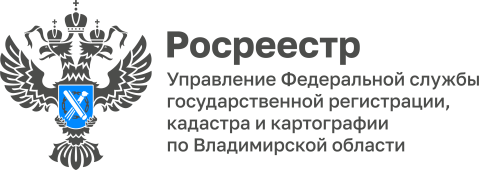 ПРЕСС-РЕЛИЗУправление Росреестра по Владимирской области информирует о работе в 2022 году по реализации государственной программы РФ «Национальная система пространственных данных»Управлением Росреестра по Владимирской области в 2022 году внесены в ЕГРН сведения о границах охранных зон 64 сохранившихся пунктов государственной нивелирной сети I-II классов, 9 пунктов государственной геодезической сети и 2 сохранившихся пунктов государственной гравиметрической сети. С марта 2020 года Федеральная служба государственной регистрации, кадастра и картографии (Росреестр) реализует комплексный план по наполнению Единого государственного реестра недвижимости (ЕГРН) необходимыми сведениями об объектах недвижимости.Охранные зоны геодезических пунктов устанавливаются для всех пунктов в порядке, установленном постановления Правительства Российской Федерации от 21.08.2019 №1080 «Об охранных зонах пунктов государственной геодезической сети, государственной нивелирной сети и государственной гравиметрической сети».В пределах границ охранных зон пунктов запрещается использование земельных участков для осуществления видов деятельности, приводящих к повреждению или уничтожению наружных опознавательных знаков пунктов, нарушению неизменности местоположения их центров, уничтожению, перемещению, засыпке или повреждению составных частей пунктов.Также на земельных участках в границах охранных зон пунктов запрещается проведение работ, размещение объектов и предметов, которые могут препятствовать доступу к пунктам.Территории, в отношении которых устанавливаются различные ограничения использования земельных участков, в границах охранной зоны пунктов не выделяются.Ограничения использования земельных участков в охранных зонах геодезических пунктов устанавливаются для охранных зон всех пунктов и не зависят от характеристик пунктов и их территориального расположения.Отдельные ограничения использования земельных участков при установлении охранных зон пунктов в зависимости от характеристик пунктов или их территориального расположения не устанавливаются.В целях реализации требований указанного постановления Правительства Российской Федерации в 2022 году по 10 заявлениям ФГБУ «Центр геодезии, картографии и ИПД» Управлением Росреестра по Владимирской области приняты решения об установлении 64 охранных зон нивелирных пунктов 1-2 классов, 2 зон двух сохранившихся пунктов государственной гравиметрической сети, 9 охранных зон пунктов государственной геодезической сети. По результатам рассмотрения ФГБУ «Центр геодезии, картографии и ИПД» отчетов Управления об обследовании состояния геодезических пунктов и информации об уничтожении пунктов государственной геодезической сети, в соответствии с 3 заявлениями ФГБУ прекращено существование 46 ранее установленных охранных зон пунктов ГГС. На 01.01.2023 года на территории Владимирской области установлены 100 % охранных зон: - пунктов высокоточной геодезической сети (2 пункта), - пунктов спутниковой геодезической сети 1 класса (6 пунктов), - пунктов государственной геодезической сети (531 пункт), - пунктов государственной гравиметрической сети (2 пункта). Охранные зоны пунктов государственной нивелирной сети  установлены на 75% пунктов (581 из 779 пунктов). Установление охранных зон нивелирных пунктов продолжается по итогам подтверждения сохранности этих пунктов по результатам обследования.  Общее количество установленных охранных зон геодезических пунктов Владимирской области по состоянию на 01.01.2023 составило 85% или 1122 единицы от общего количества геодезических пунктов, в отношении которых требуется установление зон - 1320 пунктов. Материал подготовлен Управлением Росреестра по Владимирской областиКонтакты для СМИУправление Росреестра по Владимирской областиг. Владимир, ул. Офицерская, д. 33-аОтдел организации, мониторинга и контроля(4922) 45-08-29(4922) 45-08-26